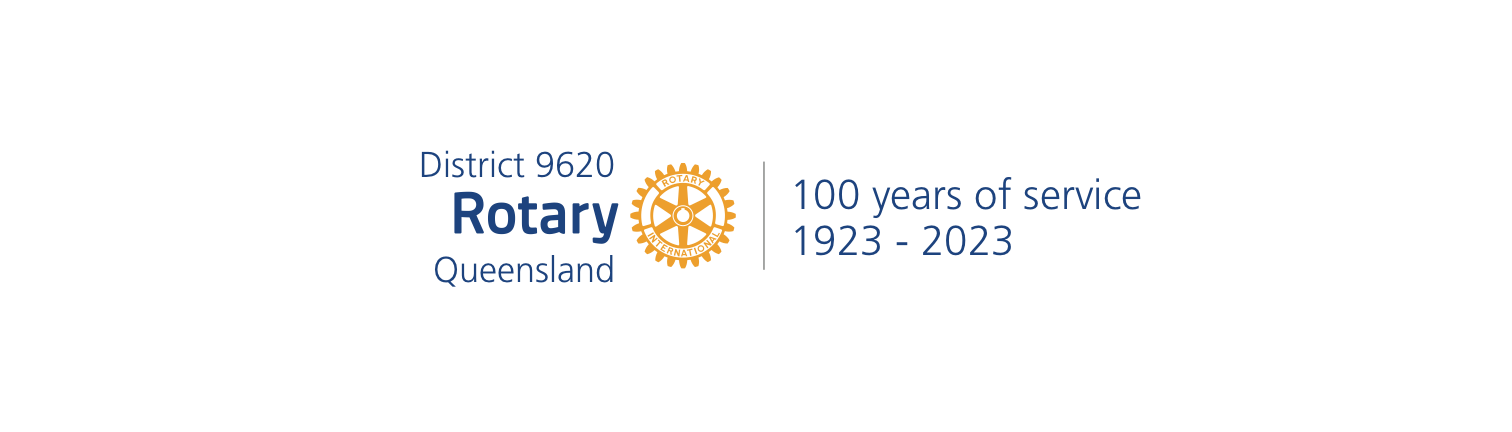 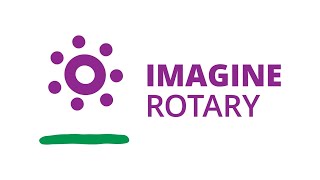 Dear Secretaries, President-Elects and club representativesRESCHEDULED -  PRESIDENT-ELECT TRAINING SEMINAR (PETS) – ToowoombaAs flood-weary southern Queenslanders head into a new week with the hope the worst of this latest disaster is behind them, the region is still feeling the after-effects. More than ever the influence of Rotary is needed in our communities. To those Rotarians and Clubs affected by the floods, our thoughts and prayers are with you. To those clubs who volunteered for the ‘mud army’ or provided food for those working in the clean-up, we acknowledge and thank you for your efforts. Thank you also to those clubs outside the flood area who are ‘shaking the buckets’ to purchase food and petrol vouchers for those in need.This has been an awful natural disaster, but Rotary has once again shown leadership in their respective  communities and have demonstrated that we are people of action.To help in your planning, PETS has been re-scheduled to be held on 28 – 29 May 2022, at the City Golf Club in Toowoomba. The format will be identical to the cancelled PETS. Club Secretaries and their President-Elects need to look out for a new Registration form which will be issued shortly. Previous payments for PETS can remain with the district for this event or should you require a refund please contact the District Finance Director, Michael Carrigan at carrigma50@gmail.com .District Assembly would then be held on Sunday 12 June at a venue to be determined.Stay strong and stay safe.Yours in Rotary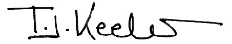 DGE Tim KeelerDistrict 96200431 504 978